БОЙОРОК                                                                                       РАСПОРЯЖЕНИЕ«16» сентябрь 2022 й.                      	   № 42 р   	               «16» сентябрь 2022 г.«О закрепление автомашины ВАЗ 21074 и назначение ответственного лица за техническую исправность и сохранность автомобиля»1. Закрепить  автомашину ВАЗ 21074 с  государственным номером  В 420 АН 102 на время отпуска главы сельского поселения Тимерханова Марата Музагитовича за специалистом 1 категории администрации сельского поселения Старотумбагушевский сельсовет муниципального района Шаранский район Республики Башкортостан Минлигареевым Рудольфом с 19 сентября по 02 октября 2022 года.И.о. главы сельского поселения                                А.Д. ГумероваБашкортостан РеспубликаһыныңШаран районымуниципаль районыныңИске Томбағош  ауыл советыауыл биләмәһе ХакимиәтеҮҙәк урамы, 14-се йорт, Иске Томбағош  ауылыШаран районы Башкортостан Республикаһының 452636 Тел.(34769) 2-47-19, e-mail:sttumbs@yandex.ruwww.stumbagush.sharan-sovet.ru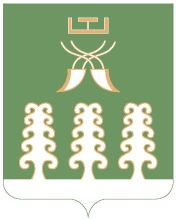 Администрация сельского поселенияСтаротумбагушевский сельсоветмуниципального районаШаранский районРеспублики Башкортостанул. Центральная, д.14 д. Старотумбагушево                             Шаранского района Республики Башкортостан, 452636 Тел.(34769) 2-47-19, e-mail:sttumbs@yandex.ru,www.stumbagush.sharan-sovet.ru